униципальная нформационнаяазетаТрегубово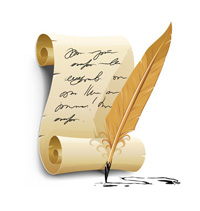 Заключение о результатах общественных обсуждений« 3 » сентября 2020 годаОбщественные обсуждения по проекту решения о предоставлении разрешения на отклонение от предельных параметров разрешенного строительства, реконструкции объектов капитального строительства на земельном участке с кадастровым номером 53:20:0600601:75, расположенным по адресу:  Новгородская область, Чудовский  район, д. Кипрово, ул. Казанская, участок 2в, (далее – проект) проводились в период с «18» августа 2020 г. по « 2»  сентября 2020 г.  на официальном сайте по адресу: http://tregubovoadm.ru/В общественных обсуждениях приняло участие 0 человек. По результатам общественных обсуждений составлен протокол общественных обсуждений от «03» сентября 2020 г., на основании которого подготовлено настоящее заключение о результатах общественных обсуждений;В период  проведения общественных обсуждений были поданы замечания и предложения от участников общественных обсуждений:От участников общественных обсуждений постоянно проживающих на территории, в пределах которой проводятся общественных обсуждения, 0 предложение.От иных участников общественных обсуждений 0 предложений и замечаний.Аргументированные рекомендации организатора общественных обсуждений о целесообразности или нецелесообразности учета внесенных участниками общественных обсуждений предложений и замечаний:Выводы по результатам общественных обсуждений:  Рекомендовать Главе Трегубовского сельского поселения  предоставить разрешение на отклонение от предельных параметров разрешенного строительства, реконструкции объектов капитального строительства на земельном участке с кадастровым номером 53:20:0600601:75, расположенном по адресу: Новгородская область, Чудовский район, д. Кипрово, ул. Казанская, участок 2в, в части уменьшения минимального отступа с северо-западной границы с 3 метров до 1,62 (1,74) метров.Председатель Комиссии ________________   Секретарь Комиссии      ________________   _____________________________________ОПОВЕЩЕНИЕо проведении публичных слушаний по проекту изменений правил землепользования и застройки Трегубовского сельского поселения Чудовского муниципального района Новгородской областиИнформация о Проекте, подлежащем рассмотрению на публичных слушаниях и перечень информационных материалов к проекту:- проект изменений  Правил Землепользования и застройки Трегубовского сельского поселения Чудовского муниципального района Новгородской области (в составе, предусмотренном статьей 30 Градостроительного кодекса Российской Федерации);- информационные материалы к проекту изменений правил землепользования и застройки Трегубовского сельского поселения Чудовского муниципального района Новгородской области размещены на официальном сайте муниципального образования Трегубовского сельского поселения в информационно-телекоммуникационной сети «Интернет», по адресу: http://tregubovoadm.ru/;- Градостроительный кодекс Российской Федерации (в действующей редакции);- Федеральный закон от 29 декабря 2017 года № 455-ФЗ «О внесении изменений в Градостроительный кодекс Российской Федерации и отдельные законодательные акты Российской Федерации»;- правила землепользования и застройки Трегубовского сельского поселения Чудовского муниципального района Новгородской области, утвержденные решением Совета Депутатов Трегубовского сельского поселения от 28.11.2014 № 226 (в редакции от 10.11.2016 № 71).2. Информация о порядке и сроках проведения публичных слушаний по проекту, подлежащему рассмотрению на публичных слушаниях:- порядок проведения публичных слушаний по проекту, подлежащему рассмотрению на публичных слушаниях, утвержден Решением Совета Депутатов Трегубовского сельского поселения № 199 от 17.04.2020 года;- срок проведения публичных слушаний по проекту, подлежащему рассмотрению на публичных слушаниях: с 08 ч. 30 мин. «03» сентября 2020 г. по16 ч. 00 мин. «04» октября 2020 года. 3. Информация о месте, дате открытия экспозиции проекта, подлежащего рассмотрению на публичных слушаниях, о сроках проведения экспозиции, о днях и часах, в которые возможно посещение указанной экспозиции:4. Информация о порядке, сроках и форме внесения участниками публичных слушаний предложений и замечаний, касающихся проекта, подлежащего рассмотрению на публичных слушаниях:1) в электронной форме, посредством направления обращения на электронную почту Администрации Трегубовского сельского поселения tregubovonov@mail.ru в срок до 16 ч. 00 мин. «04» октября 2020 года;2) в письменной или устной форме в ходе проведения собрания участников публичных слушаний;3) в письменной форме в срок до 16 ч. 00 мин. «04» октября 2020 года, на адрес организатора публичных слушаний:174203, Чудовский район, Новгородская область, д. Трегубово, ул. Школьная, д.1, пом. 32;4) посредством записи в книге (журнале) учета посетителей экспозиции проекта, подлежащего рассмотрению на публичных слушаниях, в срок до 16 ч. 00 мин. часов «04» октября 2020 года.5. Дата, время и место проведения собраний участников публичных слушаний:собрания участников публичных слушаний состоятся в местах и во время, указанное в таблице ниже.От организатора публичных слушаний03.09.2020_________________________________________Российская   Федерация                        Новгородская область  Чудовский район             Администрация Трегубовского сельского  поселения                                           ПОСТАНОВЛЕНИЕот 03.09.2020 г.  № 101д. ТрегубовоО предоставлении разрешения наотклонение от предельных параметровразрешенного строительства, реконструкцииобъектов капитального строительства.      На основании ст. 40 Градостроительного кодекса РФ, Порядком об организации и проведении общественных обсуждений илипубличных слушаний по вопросам градостроительной деятельности в Трегубовском сельском поселении, утвержденного решением Совета депутатов Трегубовского сельского поселения от 17.04.2020  № 199,  учитывая заключение комиссии по проведению публичных слушаний или общественных обсуждений  по вопросам градостроительства от 03.09.2020 г.ПОСТАНОВЛЯЮ:1.Предоставить разрешение на отклонение от предельных параметров разрешенного строительства, реконструкции объектов капитального строительства, а именно: на отклонение от предельных параметров разрешенного строительства – минимальных отступов от границ земельного участка с кадастровым номером 53:20:0600601:75, площадью 1500 кв. м, расположенного по адресу: РФ,  Новгородская область, Чудовский   район, Трегубовское сельское поселение д. Кипрово, ул. Казанская, участок 2в : с северо-западной границы земельного участка с 3 метров до 1,62 (1,74) метров 2. Опубликовать постановление в официальном бюллетене Трегубовского сельского поселения «МИГ Трегубово» и разместить на официальном сайте Администрации  Трегубовского  сельского поселения в сети Интернет.Глава поселения           С.Б. Алексеев_________________________________Российская ФедерацияНовгородская область Чудовский районГлава муниципального образованияТрегубовское сельское поселениеПОСТАНОВЛЕНИЕот 02.09.2020 № 1д. ТрегубовоРуководствуясь положениями статей 5.1, 31, 32, 33 Федерального закона Российской Федерации от 29.12.2004 № 190-ФЗ «Градостроительный кодекс Российской Федерации», Федеральным законом от 6 октября 2003 года № 131-ФЗ «Об общих принципах организации местного самоуправления в Российской Федерации» Уставом Трегубовского сельского поселения, Решением Думы Чудовского муниципального района № 392 от 25.02.2020 «О передаче осуществления части полномочий органов местного самоуправления Чудовского муниципального района по решению вопроса местного значения», Решением Совета депутатов Трегубовского сельского поселения № 191 от 28.02.2020 года «О принятии к реализации и исполнению части полномочий от органов местного самоуправления Чудовского муниципального района по решению вопроса местного значения, предусмотренного пунктом 20 части 1 статьи 14 Федерального закона от 6 октября 2003 года № 131-ФЗ «Об общих принципах организации местного самоуправления в Российской Федерации», «Порядком организации и проведения общественных обсуждений или публичных слушаний по вопросам градостроительной деятельности в Трегубовском сельском поселении», утвержденном решением Совета депутатов Трегубовского сельского поселения от 17.04.2020 № 199, в целях соблюдения права человека на благоприятные условия жизнедеятельности, прав и законных интересов правообладателей земельных участков и объектов капитального строительства на территории муниципального образованияПОСТАНОВЛЯЮ:1. Провести публичные слушания по проекту изменений правил землепользования и застройки Трегубовского сельского поселения Чудовского муниципального района Новгородской области, утвержденных решением Совета Депутатов Трегубовского сельского поселения от 28.11.2014 № 226 (в редакции решения от 10.11.2016 № 71) (далее – Проект).2. Определить срок проведения публичных слушаний по Проекту изменений правил землепользования и застройки муниципального образования Трегубовского сельского поселения с 03 сентября 2020 года по 04 октября 2020 года.3. Администрации Трегубовского сельского поселения:3.1. опубликовать оповещение о начале публичных слушаний в соответствии с требованиями части 8 статьи 5.1 Градостроительного кодекса Российской Федерации;3.2. организовать экспозицию проекта приложение № 1 к настоящему постановлению. 3.3. не позднее 03 сентября 2020 г. разместить проект изменений правил землепользования и застройки муниципального образования Трегубовского сельского поселения Чудовского муниципального района Новгородской области на официальном сайте муниципального образования: http://tregubovoadm.ru/ в информационно-телекоммуникационной сети «Интернет»;3.4. собрания участников публичных слушаний провести в населенных пунктах, в местах и в сроки, установленные в приложении № 2 к настоящему постановлению.4. Определить состав участников публичных слушаний: граждане, определенные положениями части 2 статьи 5.1 Градостроительного кодекса Российской Федерации.5. Участники публичных слушаний вправе в срок до 16 ч. 00 мин. 04 октября 2020 года представлять предложения по теме публичных слушаний.6. Опубликовать (обнародовать) настоящее постановление о проведении публичных слушаний по проекту изменений правил землепользования и застройки Трегубовского сельского поселения Чудовского муниципального района Новгородской области в порядке, установленном для официального опубликования (обнародования) муниципальных правовых актов.7. Контроль за исполнением постановления оставляю за собой.Глава поселения           С. Б. АлексеевИнформация о месте, дате открытия, сроках проведения экспозиций с представлением Проекта, подлежащего рассмотрению на публичных слушаниях по проекту изменений правил землепользования и застройки Трегубовского сельского поселения Чудовского муниципального района Новгородской области, утвержденных решением Совета Депутатов Трегубовского сельского поселения от 28.11.2014 № 226 (в редакции решения от 10.11.2016 № 71), и времени посещения указанных экспозицийИнформация о месте, дате и времени проведения собраний участников публичных слушаний___________________________________Главный редактор: Алексеев Сергей Борисович                                      Бюллетень выходит по пятницамУчредитель: Совет депутатов Трегубовского  сельского поселения                Подписан  в печать:           03.09.2020г.    в      14.00Издатель: Администрация Трегубовского  сельского поселения                      Тираж: 8 экземпляровАдрес учредителя (издателя): Новгородская область, Чудовский                      Телефон: (881665) 43-292район, д. Трегубово, ул. Школьная, д.1, помещение 32№ п/пСодержание предложения (замечания)Рекомендации Комиссии---.Наименование населенного пунктаАдрес места проведения экспозицииДата открытия экспозиции проектаСрок проведения экспозиции проектаДни и часы, в которые возможно посещение экспозициид. Селищиул. Школьная, 2 03.09.202003.09.2020 – 04.10.2020по рабочим дням, с 8 ч. 30 мин. до 16 ч. 00 мин.д. Трегубовоул. Ленинградская, 32 (клуб)16.09.202016.09.2020 – 18.09.2020в указанные дни, с 10 ч. 00 мин. до 14 ч. 00 минд. Спасская Полистьд. Спасская Полисть, ул. Барсукова, 51 (клуб)25.09.202025.09.202025.09.2020 с 10 ч. 00 мин. до 14 ч. 00 мин.ж/д. Спасская Полистьд. Спасская Полисть, ул. Барсукова, 51 (клуб)25.09.202025.09.202025.09.2020 с 10 ч. 00 мин. до 14 ч. 00 мин.д. Дубовицыд. Дубовицы, автобусная остановка22.09.202022.09.202022.09.2020 с 10 ч. 00 мин. до 11 ч. 00 мин.д. Масленоул. Новгородская, у автобусной остановки22.09.202022.09.202022.09.2020 с 11 ч. 00 мин. до 12 ч. 00 мин.д. Вяжищиул. Тихвинская, у д. 1822.09.202022.09.202022.09.2020 с 13 ч. 15 мин. до 14 ч. 00 мин.д. Высокоедул. Троицкая, у д. 5722.09.202022.09.202022.09.2020 с 15 ч. 00 мин. до 15 ч. 45 мин.д. Бурегиул. Успенская, у автобусной остановки22.09.202022.09.202022.09.2020 с 16 ч. 00 мин. до 16 ч. 30 мин.д. Красный Посёлокул. Дачная у д. 1223.09.202023.09.202023.09.2020 с 09 ч. 00 мин. до 09 ч. 45 мин.д. Арефиноул. Ильинская, у д. 5923.09.202023.09.202023.09.2020 с 10 ч. 00 мин. до 11 ч. 00 мин.д. Коломноул. Успенская, у д. 3323.09.202023.09.202023.09.2020 с 11 ч. 15 мин. до 12 ч. 00 мин.д. Кузиноул. Спасская, у д. 2123.09.202023.09.202023.09.2020 с 13 ч. 15 мин. до 14 ч. 00 мин.д. Кипровоул. Казанская, у д. 1223.09.202023.09.202023.09.2020 с 14 ч. 15 мин. до 15 ч. 00 мин.д. Вергежаул. Тыркова, у д. 5223.09.202023.09.202023.09.2020 с 15 ч. 10 мин. до 16 ч. 00 мин.д. Мосткиул. Центральная, у д. 13а24.09.202024.09.202024.09.2020 с 10 ч. 00 мин. до 10 ч. 45 мин.д. Большое Опочиваловоу д. 1624.09.202024.09.202024.09.2020 с 11 ч. 00 мин. до 12 ч. 00 мин.д. Каменная Мельницау д. 324.09.202024.09.202024.09.2020 с 12 ч. 10 мин. до 13 ч. 00 мин.д. Радищевоул. Холопья Полисть, у д. 524.09.202024.09.202024.09.2020 с 13 ч. 10 мин. до 14 ч. 00 мин.д. Глушицаул. Ольховская, у д. 424.09.202024.09.202024.09.2020 с 14 ч. 15 мин. до 15 ч. 00 мин.Наименование населенного пунктаДата и время проведения мероприятийМесто проведения собранияд. Дубовицы22.09.2020 в 10:30ул. Новгородская (автобусная остановка)д. Маслено22.09.2020 в 11:30ул. Новгородская (автобусная остановка)д. Селищи24.09.2020 в 16:00ул. Школьная д.2д. Буреги22.09.2020 в 16:15 ул. Успенская (автобусная остановка)д. Высокое22.09.2020 в 15:20ул. Троицкая, у д. 57д. Кузино23.09.2020 в 13:30ул. Спасская, у д. 21д. Кипрово23.09.2020 в 14:30ул. Казанская, у д. 12д. Вергежа23.09.2020 15:30ул. Тыркова, у д. 52д. Коломно23.09.2020 в 11:30ул. Успенская, у д. 33д. Арефино23.09.2020 в 10:30ул. Ильинская, у д. 59д. Красный Посёлок23.09.2020 в 9:30ул. Дачная, у д.12д. Вяжищи22.09.2020 в 13:30ул. Тихвинская, у д.18д. Мостки24.09.2020 в 10:30ул. Центральная, 13 а д. Спасская Полисть25.09.2020 в 13:30ул. Барсукова, 51ж/д станция Спасская Полисть25.09.2020 г. 13:30ул. Барсукова, 51д. Глушица24.09.2020 г. в 14:30ул. Ольховская, у д. 4д. Трегубово18.09.2020 г. в 13:30ул. Ленинградская, 32д. Большое Опочивалово24.09.2020 г. в 11:30у дома 16д. Каменная Мельница24.09.2020 г. в 12:30у дома 3д. Радищево24.09.2020 г.13:30ул. Холопья Полисть, у д. 5Глава поселенияС.Б. АлексеевО проведении публичных слушаний по проекту внесения изменений в правила землепользования и застройки Трегубовского сельского поселенияПриложение № 1к Постановлению главы муниципального образования Трегубовское сельское поселение от 02.09.2020 № 1Наименование населенного пунктаАдрес места проведения экспозицииДата открытия экспозиции проектаСрок проведения экспозиции проектаДни и часы, в которые возможно посещение экспозициид. Селищиул. Школьная, 2 03.09.202003.09.2020 – 04.10.2020по рабочим дням, с 8 ч. 30 мин. до 16 ч. 00 мин.д. Трегубовоул. Ленинградская, 32 (клуб)16.09.202016.09.2020 – 18.09.2020в указанные дни, с 10 ч. 00 мин. до 14 ч. 00 минд. Спасская Полистьд. Спасская Полисть, ул. Барсукова, 51 (клуб)25.09.202025.09.202025.09.2020 с 10 ч. 00 мин. до 14 ч. 00 мин.ж/д. Спасская Полистьд. Спасская Полисть, ул. Барсукова, 51 (клуб)25.09.202025.09.202025.09.2020 с 10 ч. 00 мин. до 14 ч. 00 мин.д. Дубовицыд. Дубовицы, автобусная остановка22.09.202022.09.202022.09.2020 с 10 ч. 00 мин. до 11 ч. 00 мин.д. Масленоул. Новгородская, у автобусной остановки22.09.202022.09.202022.09.2020 с 11 ч. 00 мин. до 12 ч. 00 мин.д. Вяжищиул. Тихвинская, у д. 1822.09.202022.09.202022.09.2020 с 13 ч. 15 мин. до 14 ч. 00 мин.д. Высокоедул. Троицкая, у д. 5722.09.202022.09.202022.09.2020 с 15 ч. 00 мин. до 15 ч. 45 мин.д. Бурегиул. Успенская, у автобусной остановки22.09.202022.09.202022.09.2020 с 16 ч. 00 мин. до 16 ч. 30 мин.д. Красный Посёлокул. Дачная у д. 1223.09.202023.09.202023.09.2020 с 09 ч. 00 мин. до 09 ч. 45 мин.д. Арефиноул. Ильинская, у д. 5923.09.202023.09.202023.09.2020 с 10 ч. 00 мин. до 11 ч. 00 мин.д. Коломноул. Успенская, у д. 3323.09.202023.09.202023.09.2020 с 11 ч. 15 мин. до 12 ч. 00 мин.д. Кузиноул. Спасская, у д. 2123.09.202023.09.202023.09.2020 с 13 ч. 15 мин. до 14 ч. 00 мин.д. Кипровоул. Казанская, у д. 1223.09.202023.09.202023.09.2020 с 14 ч. 15 мин. до 15 ч. 00 мин.д. Вергежаул. Тыркова, у д. 5223.09.202023.09.202023.09.2020 с 15 ч. 10 мин. до 16 ч. 00 мин.д. Мосткиул. Центральная, у д. 13а24.09.202024.09.202024.09.2020 с 10 ч. 00 мин. до 10 ч. 45 мин.д. Большое Опочиваловоу д. 1624.09.202024.09.202024.09.2020 с 11 ч. 00 мин. до 12 ч. 00 мин.д. Каменная Мельницау д. 324.09.202024.09.202024.09.2020 с 12 ч. 10 мин. до 13 ч. 00 мин.д. Радищевоул. Холопья Полисть, у д. 524.09.202024.09.202024.09.2020 с 13 ч. 10 мин. до 14 ч. 00 мин.д. Глушицаул. Ольховская, у д. 424.09.202024.09.202024.09.2020 с 14 ч. 15 мин. до 15 ч. 00 мин.Приложение № 2к Постановлению главы муниципального образования Трегубовское сельское поселение от 02.09.2020 № 1Наименование населенного пунктаДата и время проведения мероприятийМесто проведения собранияд. Дубовицы22.09.2020 в 10:30ул. Новгородская (автобусная остановка)д. Маслено22.09.2020 в 11:30ул. Новгородская (автобусная остановка)д. Селищи24.09.2020 в 16:00ул. Школьная д.2д. Буреги22.09.2020 в 16:15 ул. Успенская (автобусная остановка)д. Высокое22.09.2020 в 15:20ул. Троицкая, у д. 57д. Кузино23.09.2020 в 13:30ул. Спасская, у д. 21д. Кипрово23.09.2020 в 14:30ул. Казанская, у д. 12д. Вергежа23.09.2020 15:30ул. Тыркова, у д. 52д. Коломно23.09.2020 в 11:30ул. Успенская, у д. 33д. Арефино23.09.2020 в 10:30ул. Ильинская, у д. 59д. Красный Посёлок23.09.2020 в 9:30ул. Дачная, у д.12д. Вяжищи22.09.2020 в 13:30ул. Тихвинская, у д.18д. Мостки24.09.2020 в 10:30ул. Центральная, 13 а д. Спасская Полисть25.09.2020 в 13:30ул. Барсукова, 51ж/д станция Спасская Полисть25.09.2020 г. 13:30ул. Барсукова, 51д. Глушица24.09.2020 г. в 14:30ул. Ольховская, у д. 4д. Трегубово18.09.2020 г. в 13:30ул. Ленинградская, 32д. Большое Опочивалово24.09.2020 г. в 11:30у дома 16д. Каменная Мельница24.09.2020 г. в 12:30у дома 3д. Радищево24.09.2020 г.13:30ул. Холопья Полисть, у д. 5